NOTICE OF PRIVACY PRACTICESEffective April 29, 2015This Notice describes how medical information about you may be used and disclosed and how you can getaccess to this information. Please review this notice carefully.Your health record contains personal information about you and your health. This information about you thatmay identify you and that relates to your past, present, or future physical or mental health or condition andrelated health care services is referred to as Protected Health Information (“PHI”). This Notice of PrivacyPractices describes how your provider may use and disclose your PHI in accordance with applicable law. Italso describes your rights regarding how you may gain access to and control your PHI.Under the Health Insurance Portability and Accountability Act of 1996 (“HIPAA”), your provider is required tomaintain the privacy of PHI and to provide you with notice of his or her legal duties and privacy practices withrespect to PHI. Your provider is required to abide by the terms of this Notice of Privacy Practices. Yourprovider reserves the right to change the terms of this Notice of Privacy Practices at any time. Any new Noticeof Privacy Practices will be effective for all PHI that your provider maintains at that time. Your provider willprovide you with a copy of the revised Notice of Privacy Practices by sending a copy to you in the mail uponrequest or by providing one to you at your next appointment.HOW YOUR PROVIDER MAY USE AND DISCLOSE HEALTH INFORMATION ABOUT YOU:For Treatment: Your PHI may be used and disclosed by those who are involved in your care for the purposeof providing, coordinating, or managing your healthcare treatment and related services. This includesconsultation with clinical supervisors or other treatment team members. Your provider may disclose PHI to anyother consultant only with your authorization.For Payment: Your provider may use and disclose PHI so that he or she can receive payment for thetreatment services provided to you. Examples of payment-related activities are: making a determination ofeligibility or coverage for insurance benefits, processing claims with your insurance company, reviewingservices provided to you to determine medical necessity, or undertaking utilization review activities. If itbecomes necessary to use collection processes due to lack of payment for services, only disclose theminimum amount of PHI necessary for purposes of collection will be disclosed.For Health Care Operations: Your provider may use or disclose, as needed, your PHI in order to support hisor business activities including, but not limited to, quality assessment activities, licensing and conducting orarranging other business activities. For example, your PHI may be shared with third parties that performvarious business activities provided we have a written contract with the business that requires it to safeguardthe privacy of your PHI. Your PHI may be used to contact you to provide appointment reminders or informationabout treatment alternatives or other health-related benefits and services.Required by Law: Under the law, your provider must make disclosures of your PHI to you upon your request.In addition, disclosures must be made to the Secretary of the Department of Health and Human Services forthe purpose of investigating or determining compliance with the requirements of the Privacy Rule.Without Authorization: Applicable law and ethical standards permit your provider to disclose informationabout you without your authorization only in a limited number of other situations. The types of uses anddisclosures that may be made without your authorization are those that are:Required by Law, such as the mandatory reporting of child abuse or neglect or elder abuse, ormandatory government agency audits or investigations.Required by Court Order.Necessary to prevent or lessen a serious an imminent threat to the health or safety of a person or thepublic. If information is disclosed to prevent or lessen a serious threat it will be disclosed to a person orpersons reasonably able to prevent or lessen the threat, including the target of the threat.Verbal Permission: Your provider may use or disclose your information to family members that are directlyinvolved in your treatment with your verbal permission.With Authorization: Uses and disclosures not specifically permitted by applicable law will be made only withyour written authorization, which may be revoked.YOUR RIGHTS REGARDING YOUR PHIYou have the following rights regarding PHI maintained about you. To exercise any of these rights, pleasesubmit your request in writing to your provider:Right of Access to Inspect and Copy. In most cases, you have the right to inspect and copy PHI that maybe used to make decisions about your care. Your right to inspect and copy PHI will be restricted only in thosesituations where there is compelling evidence that access would cause serious harm to you. Your providermay charge a reasonable, cost-based fee for copies.Right to Amend. If you feel that the PHI your provider has about you is incorrect or incomplete, you may askfor it to be amended, although your provider is not required to agree to the amendment.Right to an Accounting of Disclosures. You have the right to request an accounting of certain disclosuresthat your provider makes of your PHI. Your provider may charge you a reasonable fee if you request morethan one accounting in any 12-month period.Right to Request Restrictions. You have the right to request a restriction or limitation on the use ordisclosure of your PHI for treatment, payment, or healthcare operations. Your provider is not required to agreeto your request.Right to Request Confidential Communication. You have the right to request that your providercommunicate with you about medical matters in a certain way or at a certain location.Right to a Copy of This Notice. You may ask your provider for a paper copy of this notice at any time.COMPLAINTSIf you believe your privacy rights have been violated, you may submit a complaint with the FederalGovernment. Filing a complaint will not affect your right to further treatment or future treatment. To file acomplaint with the Federal Government, contact:Secretary of the U.S. Department of Health and Human Services200 Independence Avenue, SWWashington, DC 20201(202) 619-0257ACKNOWLEDGMENT OF RECEIPT OF NOTICE OF PRIVACY PRACTICES28/I acknowledge receipt of the Notice of Privacy Practices, which explains my rights and the limits on ways myprovider may use or disclose personal health information to provide service.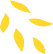 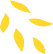 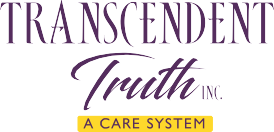 Client Name:Client Signature:If signed by other than client, indicate relationship:Date